läxa v. 4                                                                                                                                    NAMN: 1. 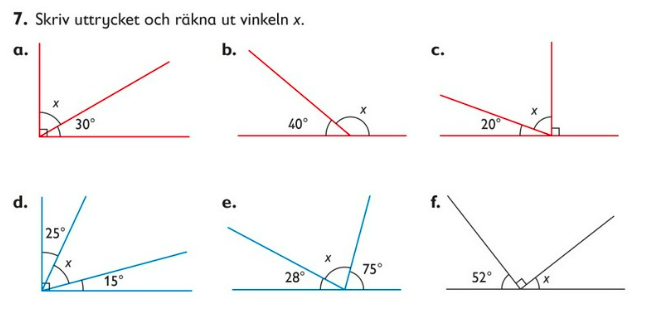 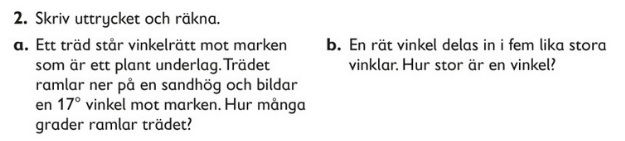 3. Linnéa äter 5 köttbullar till middag. Majken äter dubbelt så många. I stekpannan finns nu 8 köttbullar kvar. Hur många fanns det från början? Visa hur du löser uppgiften. 4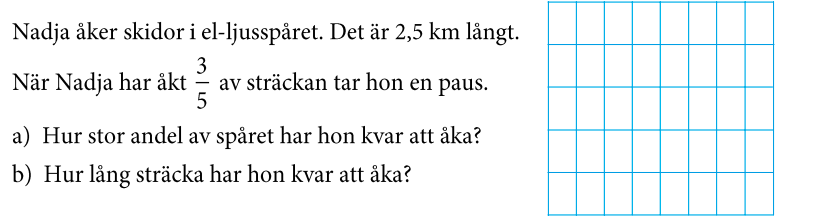 5. 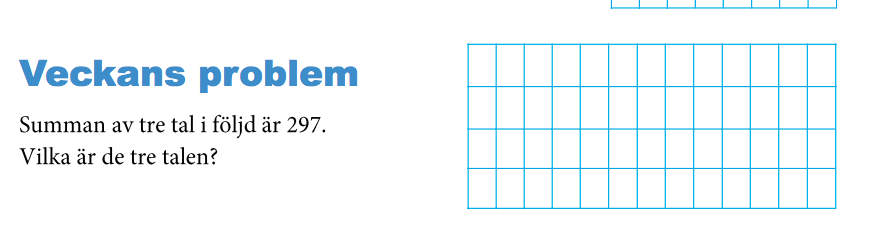 